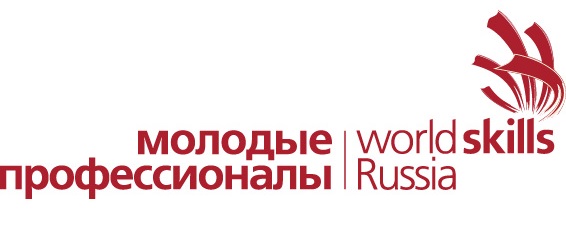 Конкурсное задание Компетенция	«Лабораторный химический анализ»«Контроль качества природных и промышленных материалов»Конкурсное задание включает в себя следующие разделы:ВведениеФормы участия в конкурсеЗадание для конкурсаМодули задания и необходимое времяКритерии оценкиНеобходимые приложенияКоличество часов на выполнение задания:  15 ч.Страна: РоссияВВЕДЕНИЕ1.1. Название и описание профессиональной компетенции.1.1.1 Лабораторный химический анализ.1.1.2. Лаборант обеспечивает контроль качества природных и промышленных материалов.Проводит отбор проб и образцов для проведения анализа; определяет оптимальные средства и методы анализа; проводит качественный и количественный анализы с применением химических и физико-химических методов анализа. Соблюдает санитарно-гигиенические требования, нормы охраны труда и требования GMP.1.2. Область применения1.2.1. Каждый Эксперт и Участник обязан ознакомиться с данным Конкурсным заданием.1.3. Сопроводительная документация1.3.1. Поскольку данное Конкурсное задание содержит лишь информацию, относящуюся к соответствующей профессиональной компетенции, его необходимо использовать совместно со следующими документами:•	«WorldSkills Russia», Техническое описание. Лабораторный химический анализ•	«WorldSkills Russia», Правила проведения чемпионата•	Принимающая сторона – Правила техники безопасности и санитарные нормы.2. ФОРМЫ УЧАСТИЯ В КОНКУРСЕИндивидуальный конкурс.3. ЗАДАНИЕ ДЛЯ КОНКУРСАСодержанием конкурсного задания является контроль качества природных и промышленных материалов химическими и физико-химическими методами анализа. Участники соревнований получают нормативные документы на методы определения, химическую посуду, оборудование и реактивы. Конкурсное задание имеет несколько модулей. Каждый выполненный модуль оценивается отдельно.Окончательные аспекты критериев оценки уточняются членами жюри. Оценивается содержание модуля и поэтапный процесс выполнения конкурсной работы. Если участник конкурса не выполняет требования техники безопасности, подвергает опасности себя или других конкурсантов, он может быть отстранен от конкурса.Время выполнения конкурсного задания в зависимости от конкурсных условий могут быть изменены членами жюри.Конкурсное задание должно выполняться помодульно. Каждый участник обязан выполнить задания всех модулей.4. МОДУЛИ ЗАДАНИЯ И НЕОБХОДИМОЕ ВРЕМЯМодули и время сведены в таблице 1 Таблица 1.Модуль 1: Фотометрические методы определения содержания иона металла в растворе соли. Участнику необходимо составить и реализовать алгоритм выполнения экспериментального задания в соответствии с нормативным документом (НД). Приготовить необходимые реактивы для определения содержания иона металла по НД. На контроль предлагается ГСО анализируемого иона. Для получения необходимых результатов предлагается использование компьютерной программы.Модуль 2: Контроль качества неорганических веществ Для выполнения данного модуля необходимо составить и реализовать алгоритм экспериментального задания в соответствии с нормативным документом. Подготовить оборудование для эксперимента. Модуль 3: Кондуктометрический метод определения содержания водорастворимых солейДля выполнения задания необходимо составить и реализовать алгоритм выполнения экспериментального задания в соответствии с нормативным документом. Подготовить оборудование для эксперимента.Модуль 4: Контроль качества органических веществДля выполнения данного модуля необходимо составить и реализовать алгоритм экспериментального задания в соответствии с нормативным документом. Подготовить оборудование для эксперимента. Определить заданный параметр. Модуль 5: Титриметрические методы определения ионов отдельных металлов и нескольких ионов при совместном присутствии.Для выполнения данного модуля необходимо составить и реализовать алгоритм выполнения экспериментального задания в соответствии с нормативным документом. Подобрать посуду. Приготовить реактивы. Организовать рабочее место. Обработать полученные результаты в соответствии с НД.5. Критерии оценкиВ данном разделе определены критерии оценки и количество начисляемых баллов (субъективные и объективные) таблица 2. Общее количество баллов задания/модуля по всем критериям оценки составляет 100.Таблица 2.Субъективные оценки - Не применимо.НЕОБХОДИМЫЕ ПРИЛОЖЕНИЯПриложение №1 (Нормативные документы, методики, паспорт прибора)№ п/пНаименование модуляРабочее времяВремя на задание1Модуль 1 – Фотометрический метод определения содержания иона металла в растворе соли. С1 09.00-13.004 часа2Модуль 2 – Контроль качества неорганических веществC114.00-16.002 часа3Модуль3–Кондуктометрический метод определения содержания водорастворимых солейС2 14.00 – 16.002 час4Модуль 4 – Контроль качества органических веществС39.00-12.003 часа5Модуль 5- Титриметрические методы определения ионов отдельных металлов и нескольких ионов при совместном присутствии.С29.00-13.004 часаРазделКритерийОценкиОценкиОценкиРазделКритерийСубъективная (если это применимо)ОбъективнаяОбщаяАОрганизация рабочего места, подготовка оборудования и реактивов. Техника выполнения задания.Обработка, анализ и оформление полученных результатов.3030ВОрганизация рабочего места, подготовка оборудования и реактивов. Техника выполнения задания.Обработка, анализ и оформление полученных результатов.1515СОрганизация рабочего места, подготовка оборудования и реактивов. Техника выполнения задания.Обработка, анализ и оформление полученных результатов.1515DОрганизация рабочего места, подготовка оборудования и реактивов. Техника выполнения задания.Обработка, анализ и оформление полученных результатов.2020ЕОрганизация рабочего места, подготовка оборудования и реактивов. Техника выполнения задания.Обработка, анализ и оформление полученных результатов.2020Итого = Итого = 100100